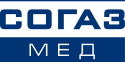       Нужно ли менять полис?В июне 2015 года состоялось присоединением ОАО «МСК «Дальмедстрах» к АО «Страховая компания «СОГАЗ-Мед». Страховая компания «СОГАЗ-Мед» является полным правопреемником МСК «Дальмедстрах» в части сохранения и соблюдения всех прав и обязанностей компании перед застрахованными. Поэтому выданные ранее МСК «Дальмедстрах» полисы ОМС гражданам менять не нужно, они остаются действительными на всей территории РФ. По ним также можно получить бесплатную медицинскую помощь в рамках системы ОМС.От присоединения застрахованные амурчане получили дополнительные преимущества. АО «Страховая компания «СОГАЗ-Мед» является одной из трёх крупнейших страховых медицинских компаний Российской Федерации, рейтинг компании на уровне «А++», что означает исключительно высокий уровень надёжности и качества услуг. Компания «СОГАЗ-Мед» работает на рынке обязательного медицинского страхования более 17 лет и является лидером среди всех страховых медицинских организаций РФ по количеству территорий осуществления деятельности. У компании есть филиалы в 38-ми субъектах РФ и амурчане в случае возникновения проблем в получении медицинской помощи на этих территориях смогут обратиться за помощью напрямую к специалистам «СОГАЗ-Мед» для защиты своих прав в системе ОМС. Кроме того, страховая компания «СОГАЗ-Мед» является технологичной и современной компанией, об этом свидетельствуют различные сервисы, которые доступны для граждан на сайте www.sogaz-med.ru: электронная заявка для оформления полиса ОМС, онлайн-консультация специалиста компании и др.В целях экономии личного времени на оформление полиса ОМС любой гражданин может на сайте www.sogaz-med.ru может воспользоваться сервисом - электронная заявка для оформления полиса ОМС. На сайте гражданин заполняет заявление, затем специалист страховой компании в течение суток связывается с гражданином по указанному в заявлении телефону и назначает время посещения офиса компании.За 17 лет Страховая компания «СОГАЗ-Мед» зарекомендовала себя на рынке обязательного медицинского страхования как  технологичная, динамично-развивающаяся страховая медицинская компания с разветвленной филиальной сетью, включающей более 600 подразделений. Застрахованными компании стали граждане от Чукотки до Калининграда.В каждом филиале страховой компании «СОГАЗ-Мед» организованы службы экспертизы и защиты прав застрахованных. Их штаты укомплектованы опытными врачами-экспертами, имеющими не только сертификаты по клиническим специальностям, но и специальную подготовку по организации здравоохранения и экспертизе в системе ОМС. С целью активизации работы по защите прав застрахованных в СОГАЗ-Мед организована Круглосуточная консультативно-диспетчерская служба, что даёт застрахованным гражданам возможность получить компетентные ответы на возникающие вопросы в режиме on-line.В случае отказа в оказании медицинской помощи, при возникновении иных жалоб, а также за консультациями застрахованные граждане могут обращаться в Амурский  филиал АО «Страховая компания «СОГАЗ-Мед» по адресу: 675000, Амурская область, г. Благовещенск, ул. Красноармейская, 110Телефон 8 (4162) 23-73-55Круглосуточный телефон 8-800-100-07-02.В городе Свободном — в Свободненское отделение АФ АО «Страховая компания «СОГАЗ-Мед» по адресу: 676450 г. Свободный ул. Мухина, 74.Телефон: 8 (416 43) 5-34-58.